OADC Fact Sheet Testing- Survey Screen ShotsWelcome Screen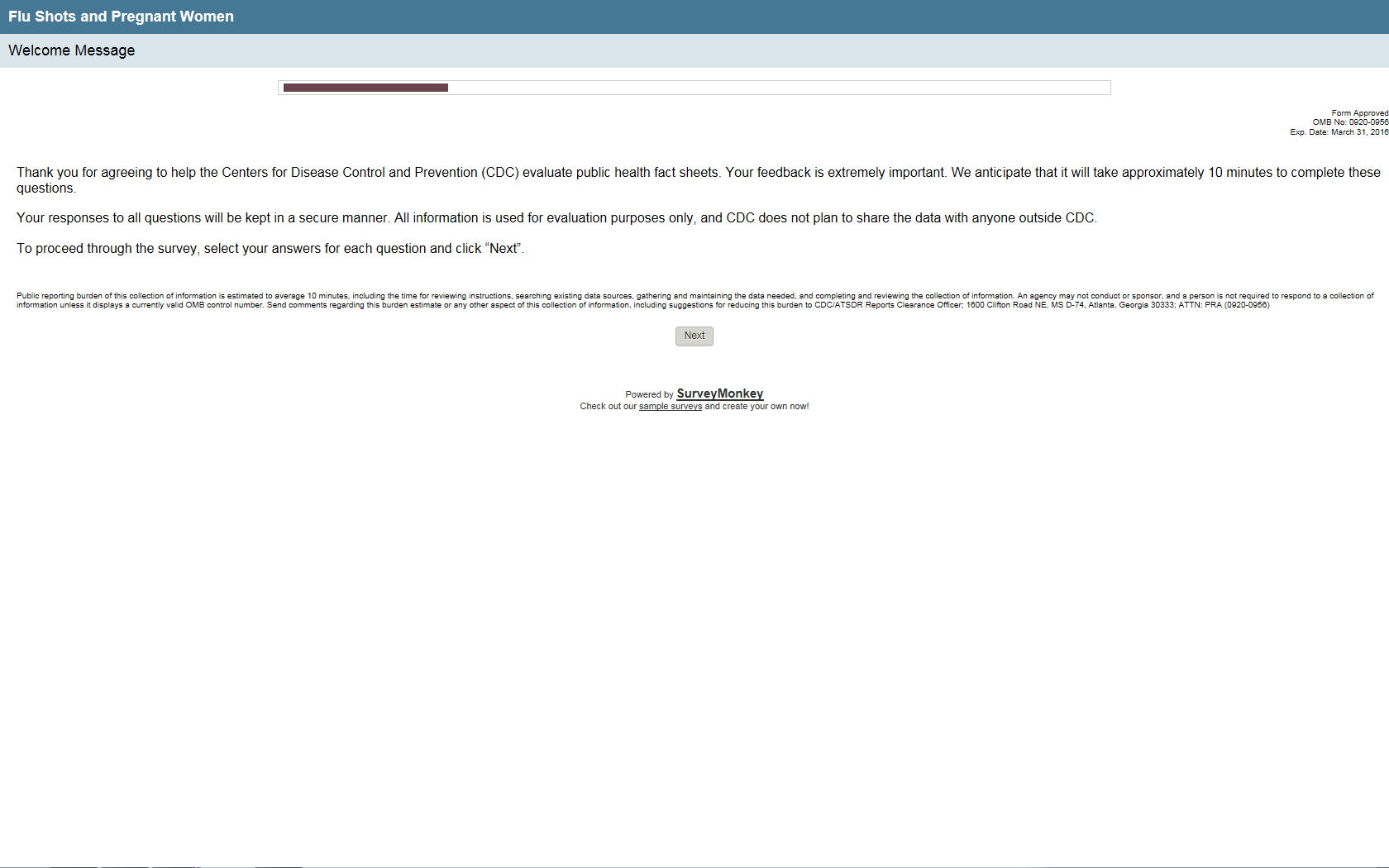 Demographic Questions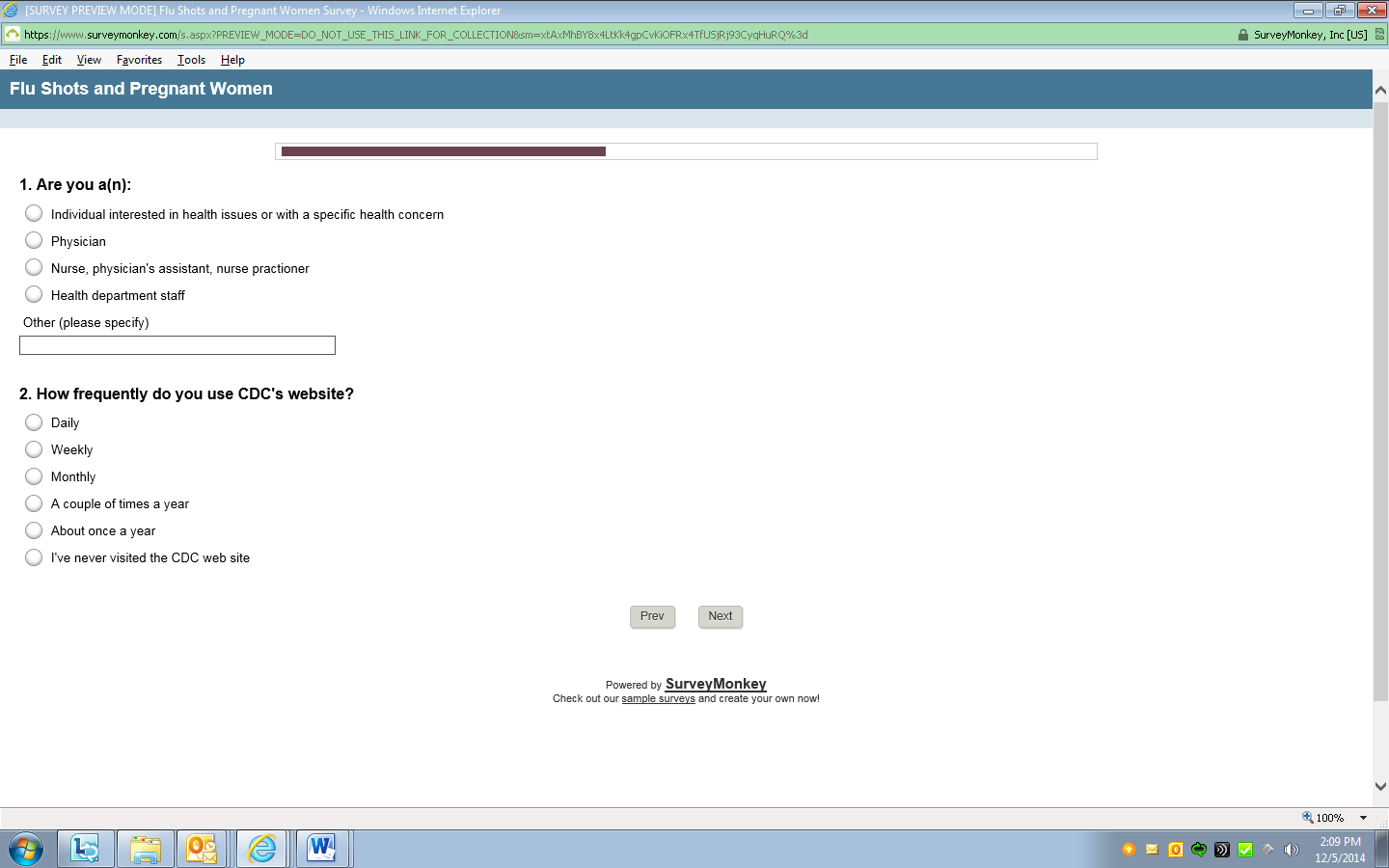 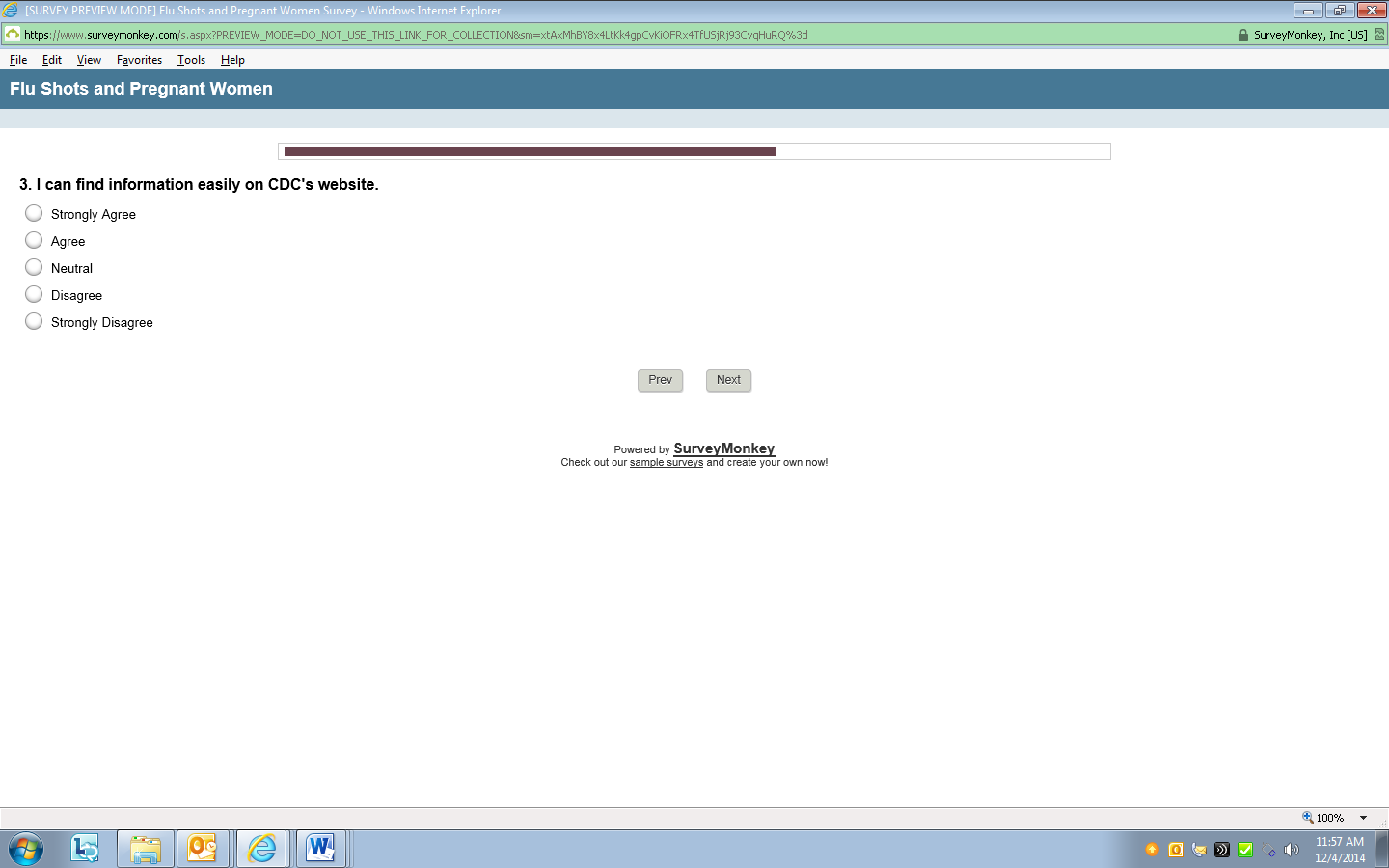 Fact Sheets Questions   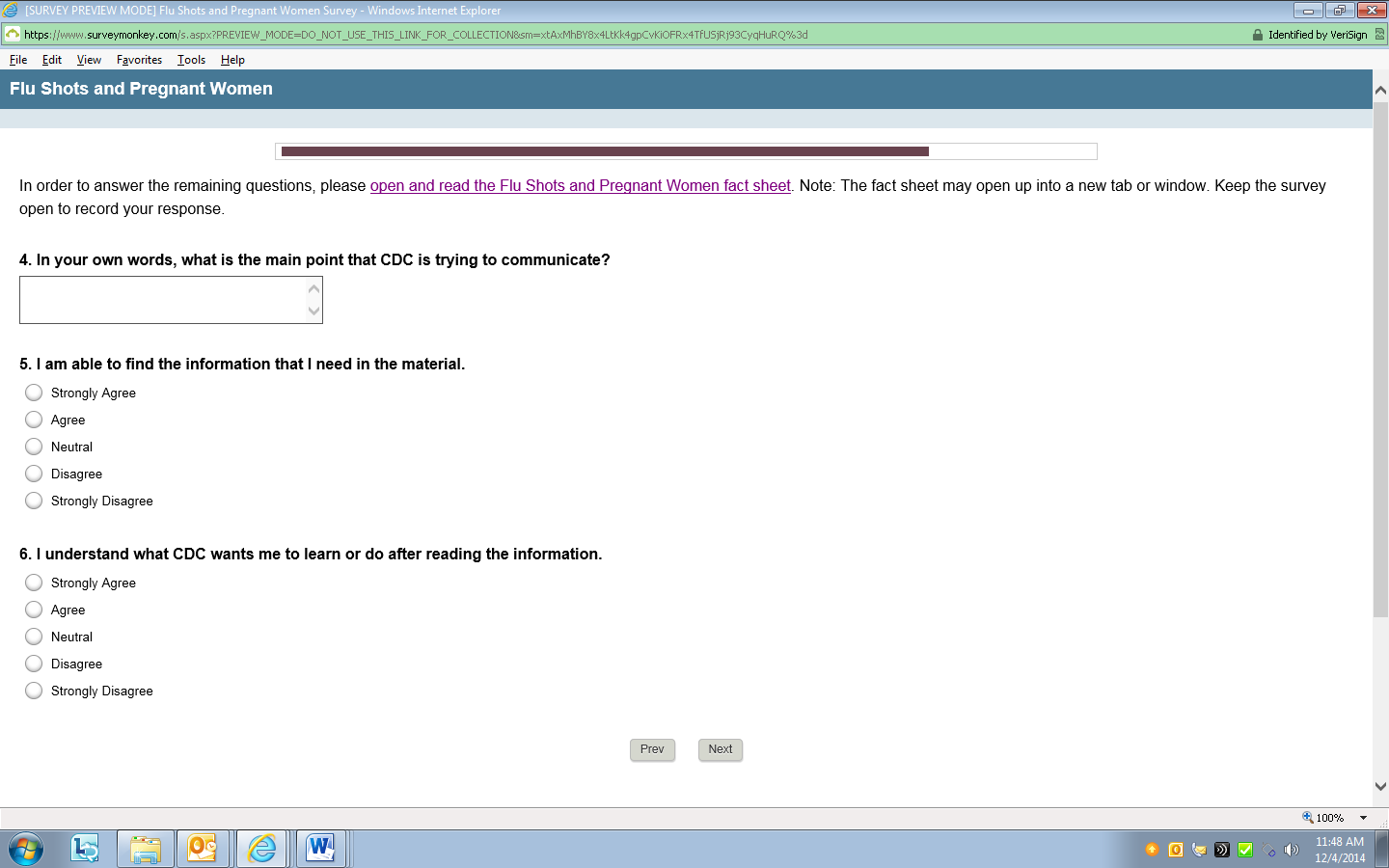 **In order to answer the remaining questions, respondents will be asked to open a link and read a fact sheet. 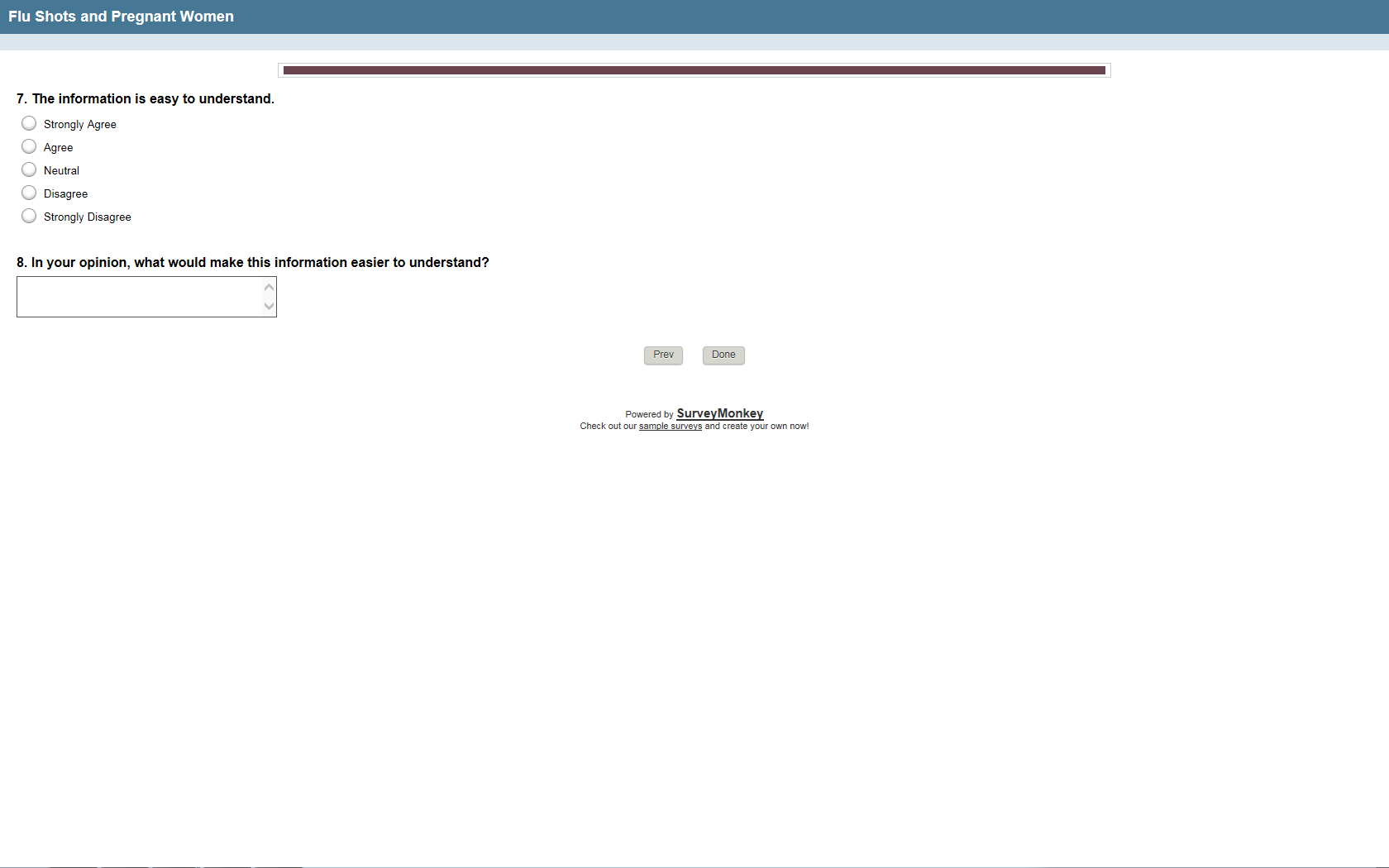 